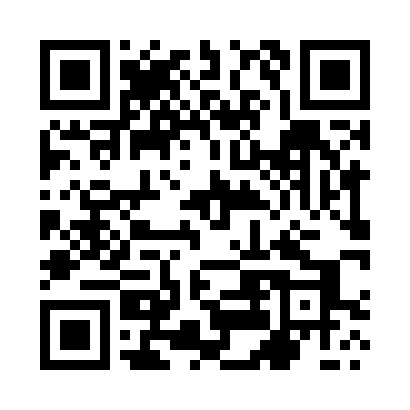 Prayer times for Godkowice, PolandWed 1 May 2024 - Fri 31 May 2024High Latitude Method: Angle Based RulePrayer Calculation Method: Muslim World LeagueAsar Calculation Method: HanafiPrayer times provided by https://www.salahtimes.comDateDayFajrSunriseDhuhrAsrMaghribIsha1Wed3:025:2512:485:548:1210:252Thu2:595:2312:485:558:1310:283Fri2:555:2112:485:568:1510:314Sat2:525:2012:485:578:1710:345Sun2:495:1812:485:588:1810:366Mon2:455:1612:485:598:2010:397Tue2:425:1512:486:008:2110:428Wed2:385:1312:476:018:2310:469Thu2:355:1112:476:028:2410:4910Fri2:335:1012:476:038:2610:5211Sat2:325:0812:476:038:2710:5512Sun2:315:0712:476:048:2910:5513Mon2:315:0512:476:058:3010:5614Tue2:305:0412:476:068:3210:5715Wed2:305:0212:476:078:3310:5716Thu2:295:0112:476:088:3410:5817Fri2:295:0012:476:098:3610:5918Sat2:284:5812:476:098:3710:5919Sun2:284:5712:486:108:3911:0020Mon2:274:5612:486:118:4011:0021Tue2:274:5512:486:128:4111:0122Wed2:264:5312:486:138:4311:0223Thu2:264:5212:486:138:4411:0224Fri2:254:5112:486:148:4511:0325Sat2:254:5012:486:158:4611:0326Sun2:254:4912:486:168:4811:0427Mon2:244:4812:486:168:4911:0528Tue2:244:4712:486:178:5011:0529Wed2:244:4612:486:188:5111:0630Thu2:244:4512:496:188:5211:0631Fri2:234:4512:496:198:5311:07